"ПРОдетей" без границ. Презентация Программы. Инициативы Рыбаков Фонд в поддержку дошкольного образования.Минобразования Возняк Тамара Ивановна obrazov15 [obrazov15@cap.ru]Дорогие друзья! Уважаемые коллеги!Руководители ДОО и педагоги. Все кто разделяет ценности дошкольного образования ориентированного на РебенкаРуководители ДОО и педагоги. Все кто изучает и применяет современные образовательные методики и технологии.Руководители ДОО и педагоги. Все кто интересуется или планирует апробировать и внедрить ПООП ДО "ПРОдетей" в своем детском саду.Приглашаем Вас в ZOOM.  Уже традиционно подводим символический итог деятельности садов реализующих Программу "ПРОдетей" в этом учебном году.

В рамках этой встречи расскажем, покажем, объясним:
Личный опыт педагогов, реализующих программу «ПРОдетей»
Как пришли в Программу «ПРОдетей»?
Что такое образовательный тур «ПРОдетей»?
Как самореализовались в профессии и повысили авторитет профессии?
Как инициативная команда педагогов становится еще более эффективной?
Как стать примером для подражания, экспертом, носителем лучших практик?
Почему родители воспитанников поддерживают все наши инициативы, прислушиваются к нашему мнению, активно участвуют во всех наших активностях?
Чем отличается игра от ИГРЫ, чем отличается среда от СРЕДЫ?
И многое, многое другое.

Мы верим, что личный пример и опыт педагогов уже реализующих Программу «ПРОдетей» позволит Вам открыть что то новое и важное для себя.
Оставить заявку для участия можно в регистрационной форме по этой ссылке https://forms.gle/uSj9tghJqRXrnz736
Наша встреча состоится 04 июня в ZOOM. Пароль будет направлен на электронную почту, которую Вы укажите в регистрационной форме.
До встречи! -- --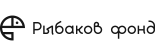 С признательностью и уважением,Вощинин Дмитрий СергеевичДиректор по развитию «РЫБАКОВ ФОНД»Дошкольное направление «Университет детства»http://doshkolka.rybakovfond.ru/125167, Москва, Ленинградский проспект дом 36 строение 11D.Voshchinin@rybakovfoundation.org+7 495 150 40 74+7 915 002 31 72www.rybakovfond.ru
